Bonjour 😊Je suis Corona!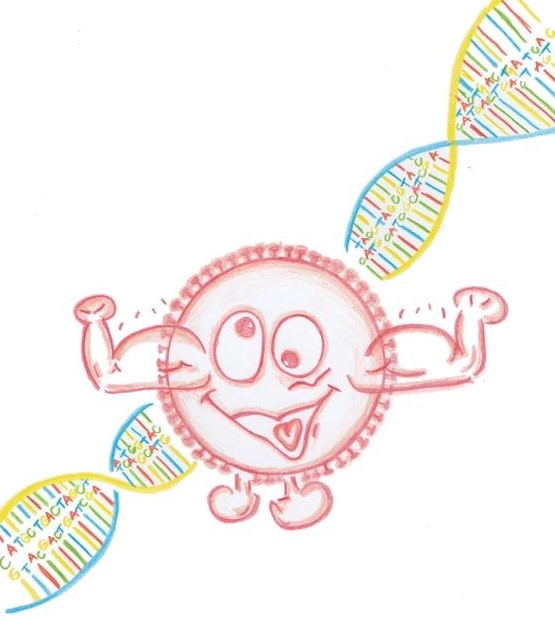 Je suis un virus et …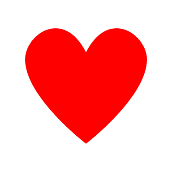 j’aime tout le monde Mon vrai nom, c’est ‘le virus Corona’Je traverse le monde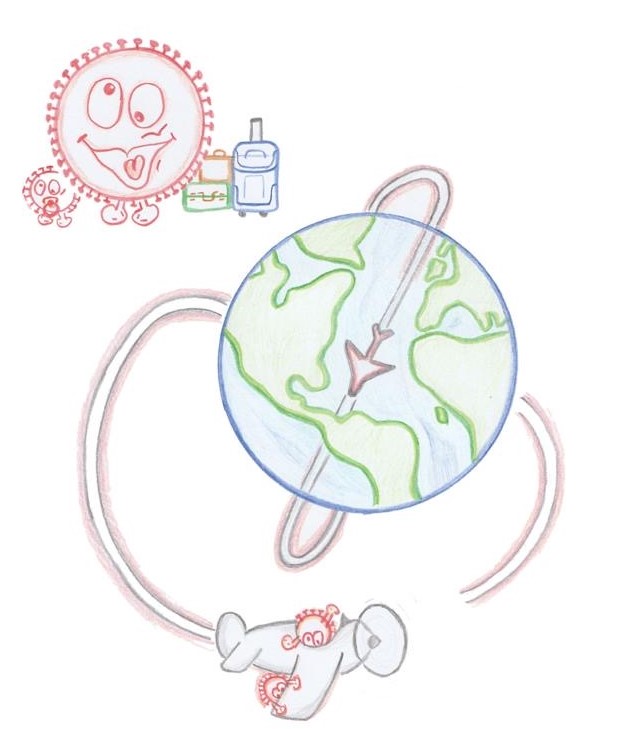 Et je veux connaître tout le monde!Vous ne me voyez pas mais je suis là 😉Je peux sortir du nez de quelqu’un, soudainement, ou sauter de main en main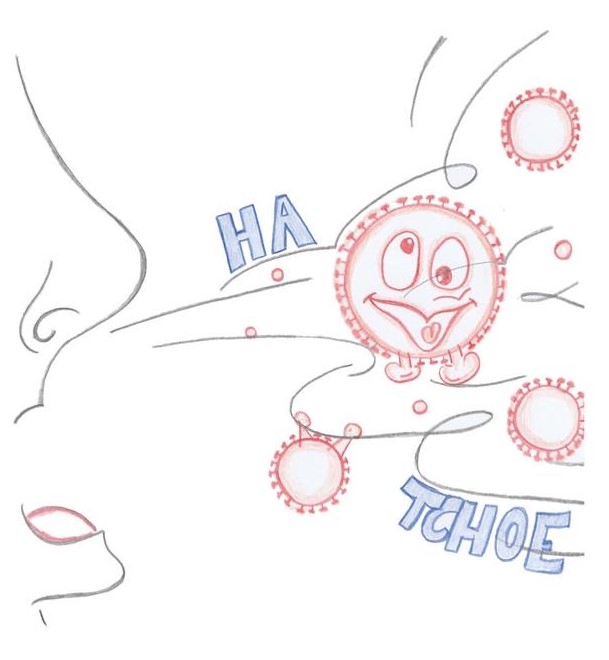 Ainsi je rends tout le monde maladeQuand je suis dans le corps de quelqu'un, je cause de la fièvre, de la toux et des difficultés respiratoires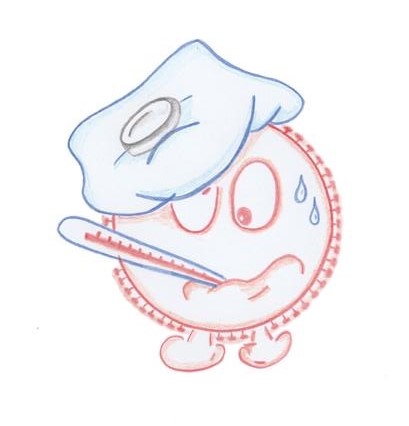 
J'aime tout le monde, peu importe l’âge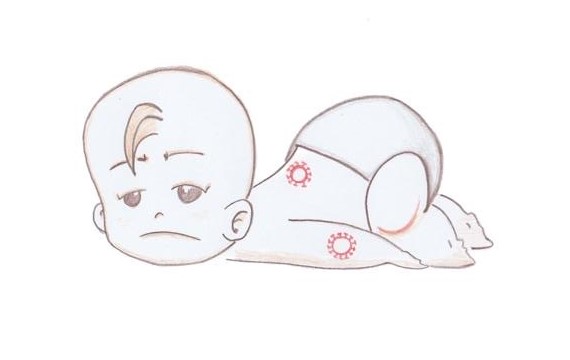 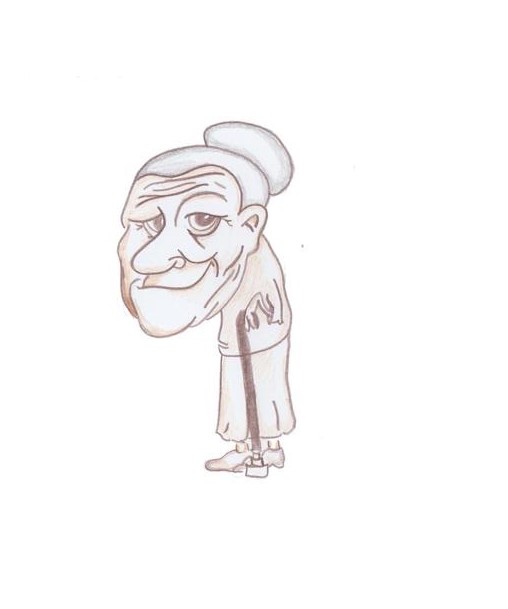 Mais personne ne m’aime ☹Heureusement pour vous tous, je ne vais pas rester très longtemps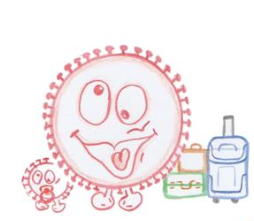 La plupart des gens me chassent de leur corps et alors je repars.Si vous ne voulez pas que je vous rende visite, vous pouvez faire      plein de choses!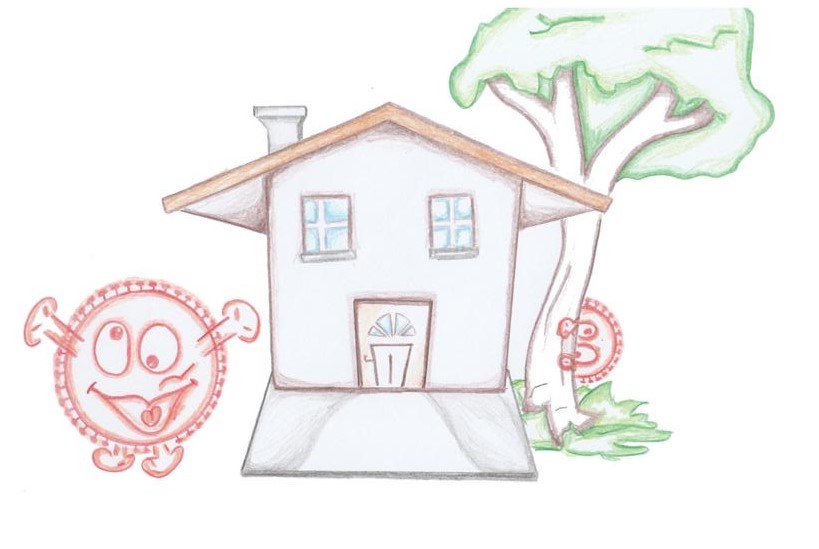       Restez chez vous!                               Lavez vos mains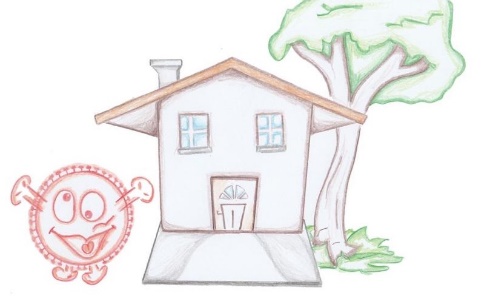 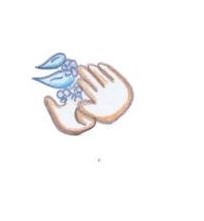  Alors je ne vous trouve pas!         Je ne supporte pas                                                                             le   savon!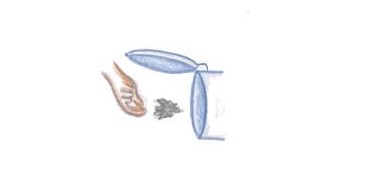 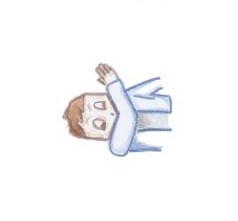 Mettez les mouchoirs en                Eternuez dans le  coudepapier dans la poubelle                      Plus chacun fait de son mieux,  moins je peux me faire d'amis. Les médecins et les infirmières font tout ce qu'ils peuvent pour me faire sortir de chez vous rapidement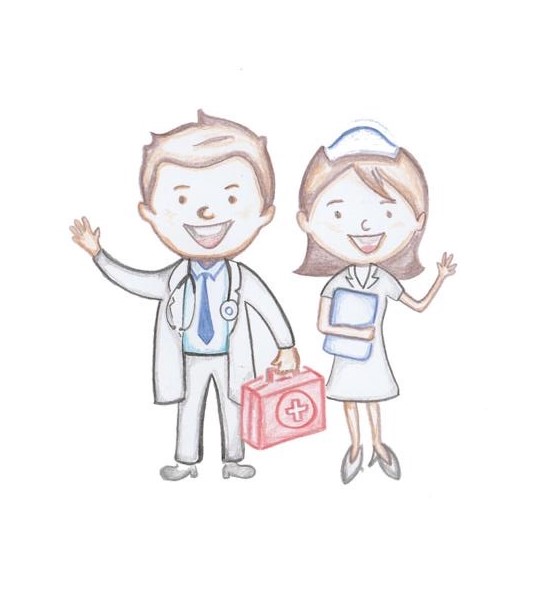 Mais je vais encore rester un peu…Si vous avez peur de moi, vous devez raconter ça à vos parents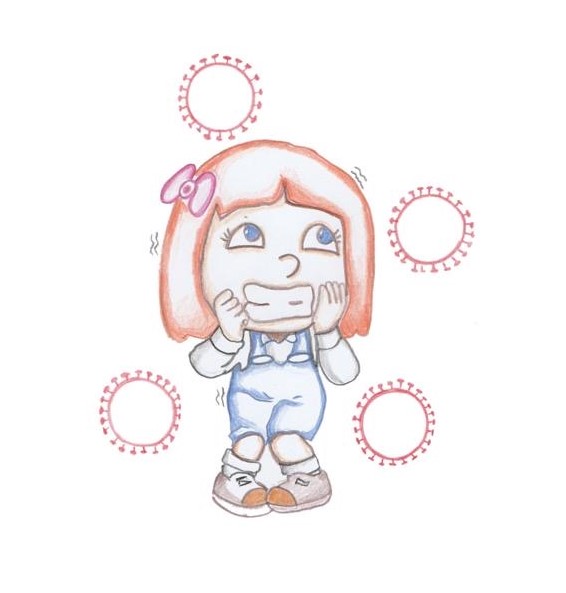 Ils feront tout pour prendre bien soin de vous! Et puis je disparais dès que possible 😊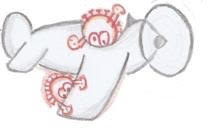 Au revoir!Qu'as-tu ressenti en entendant parler de moi? Colore le visage correspondant, tu peux également en choisir plusieurs: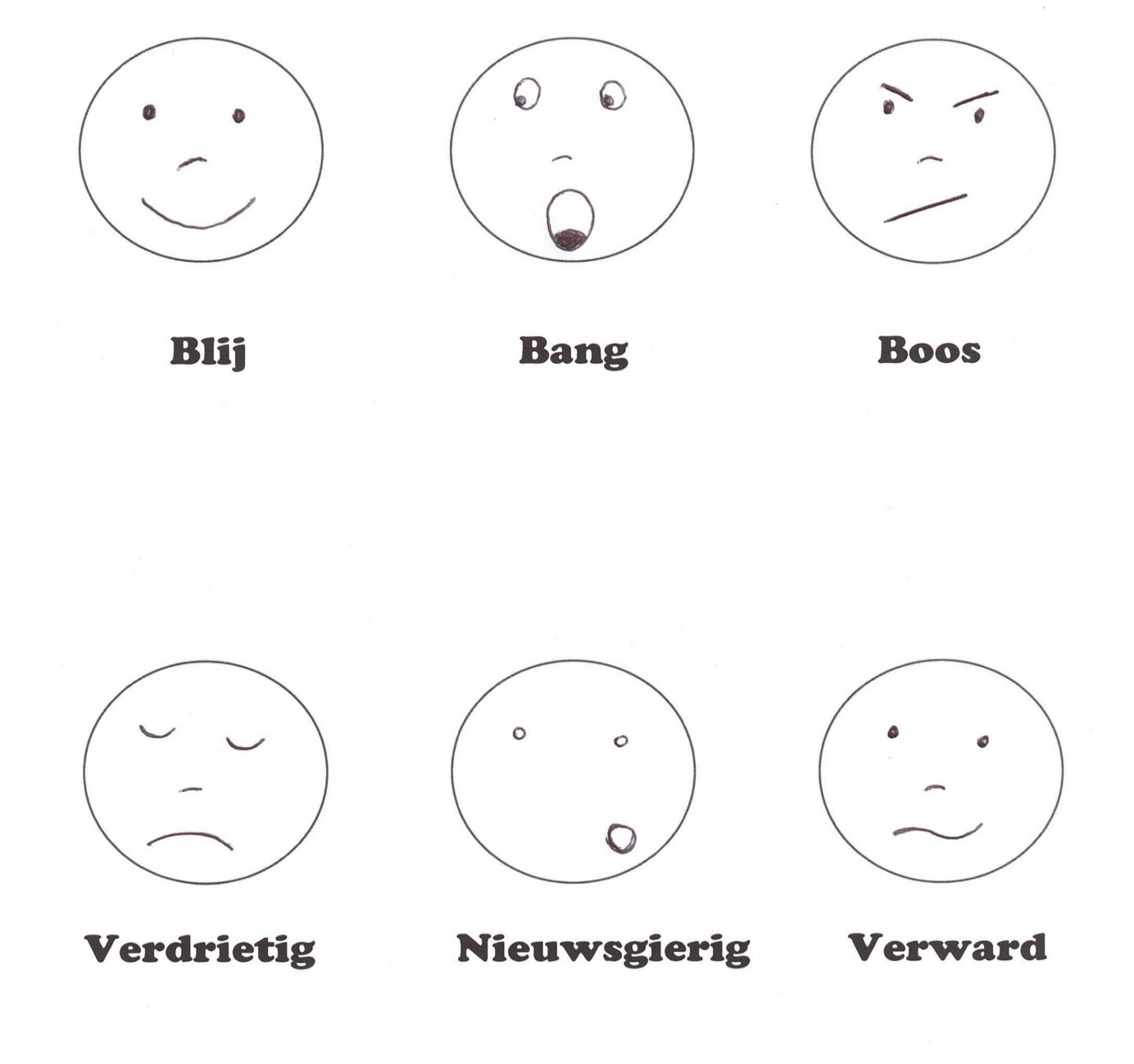 Joie 				Peur				ColèreTriste				Curieux	        	ConfusQu’est-ce que tu penses de moi?Écris-le dans les nuages: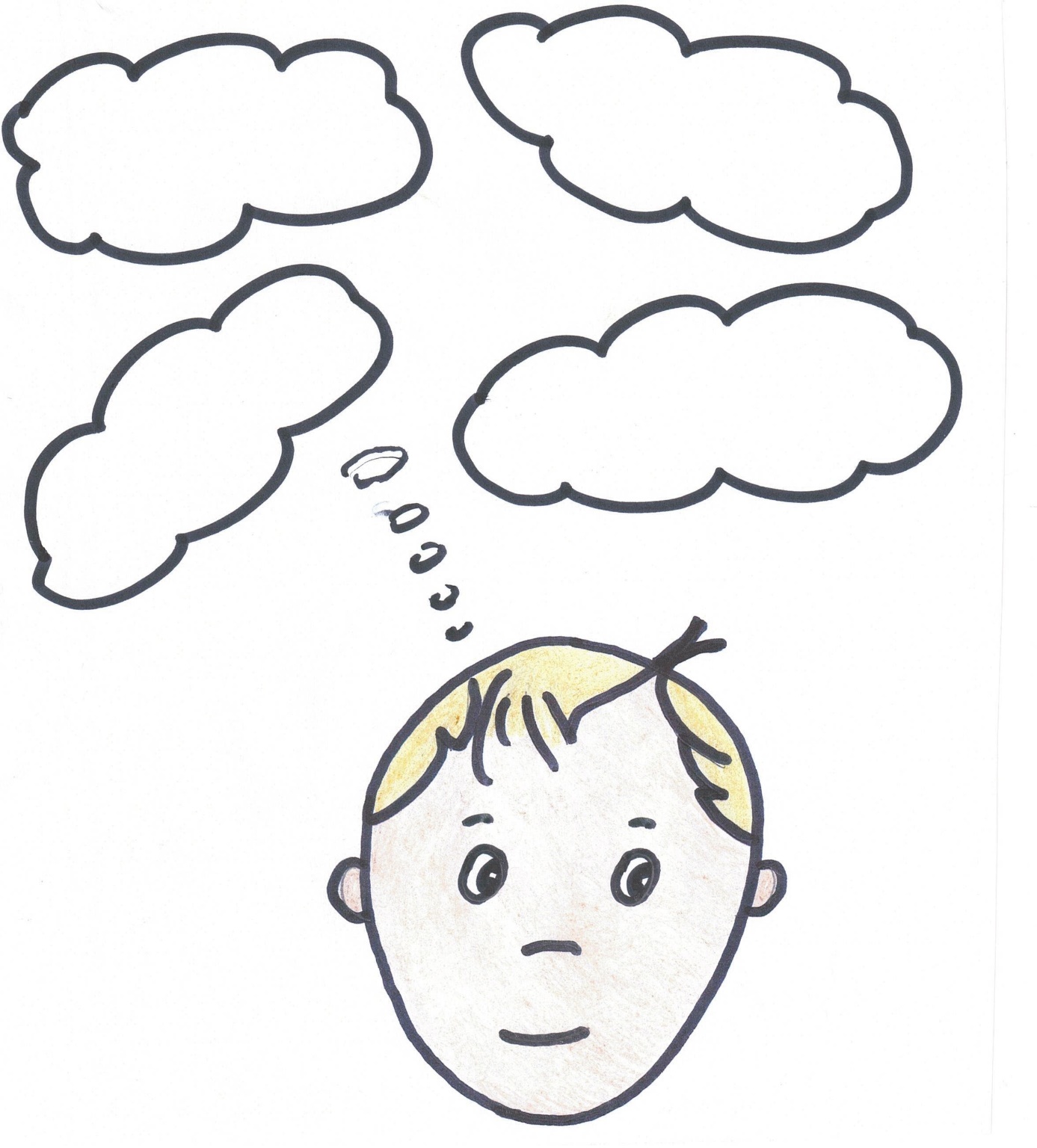 
Quelles questions as-tu sur moi? Note les dans les points d'interrogation: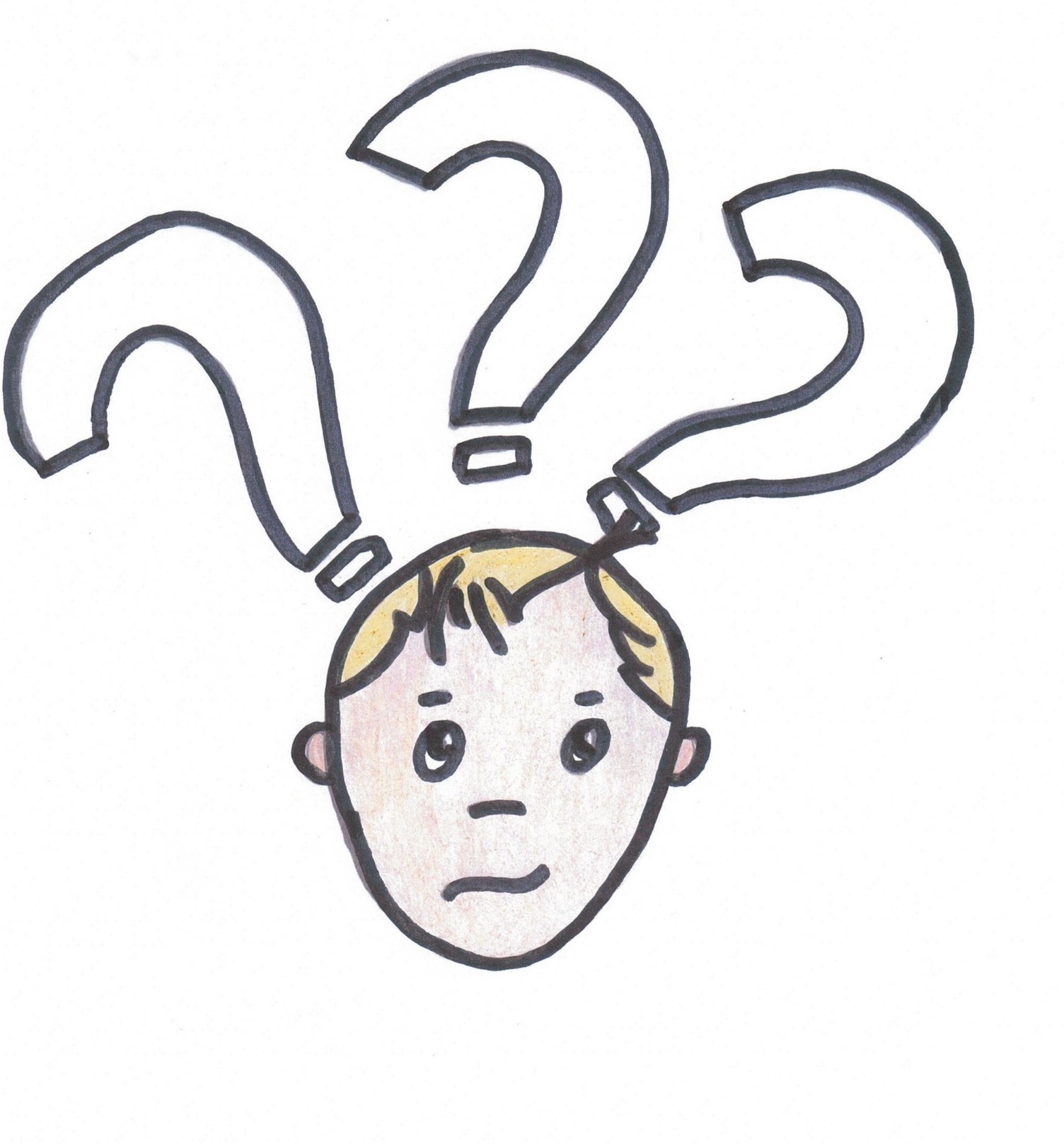 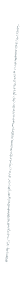 Pourquoi as-tu peur de moi?Écris-le dans les fantômes ci-dessous: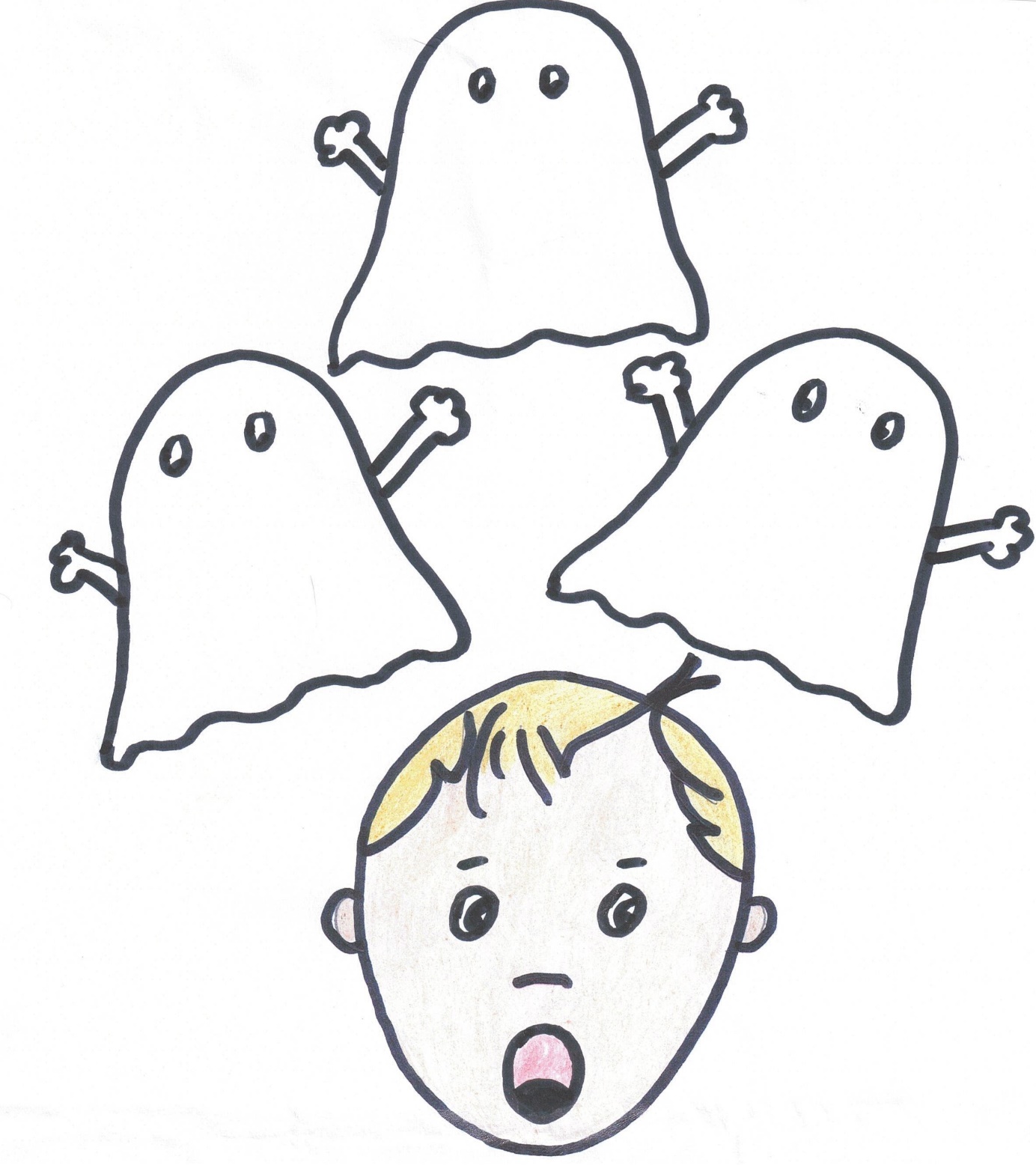 Pourquoi es-tu en colère contre moi,Ecris-le dans les éclairs: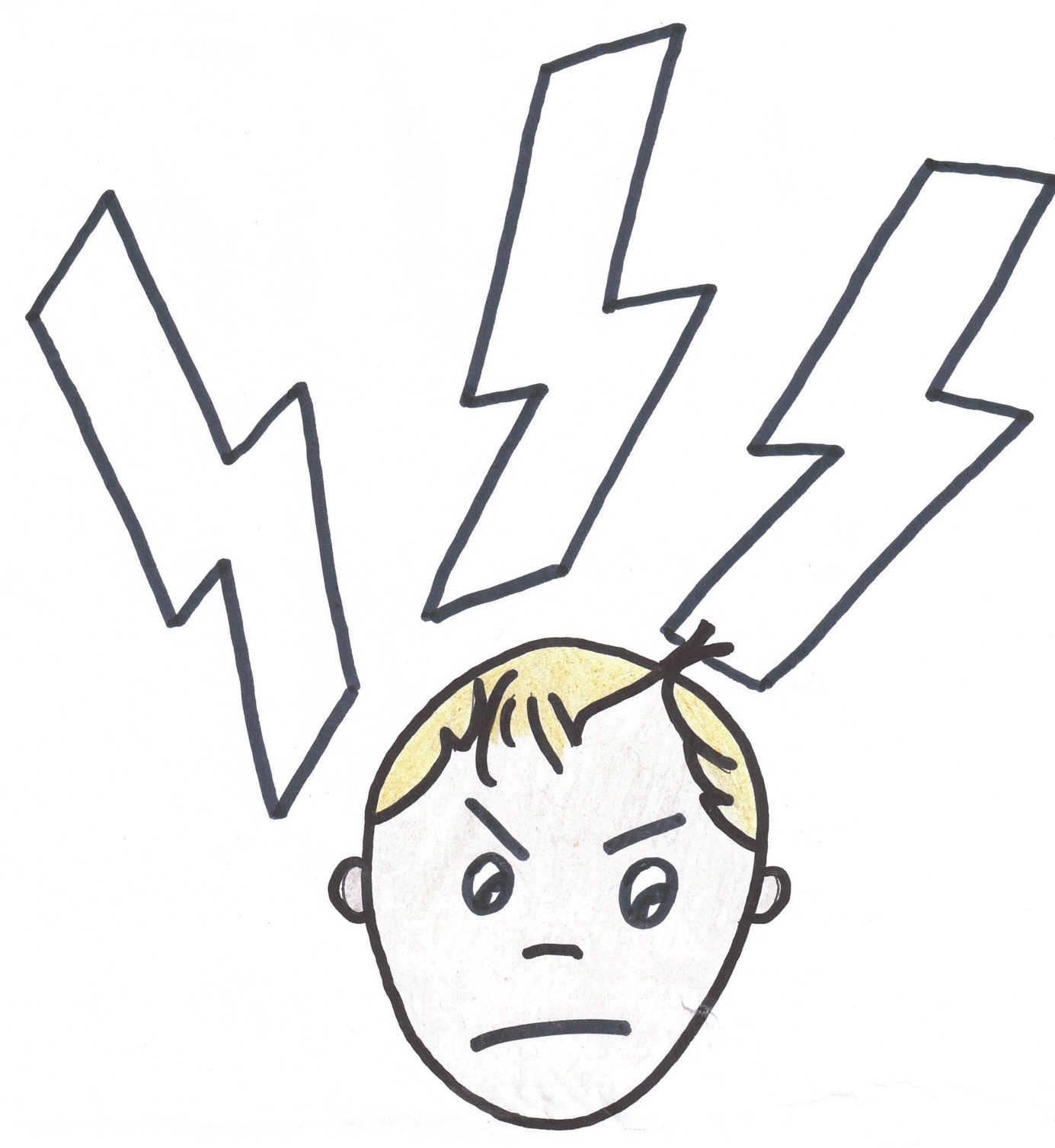 Qu'est-ce que tu voudrais encore me dire?Écris-le dans les bulles: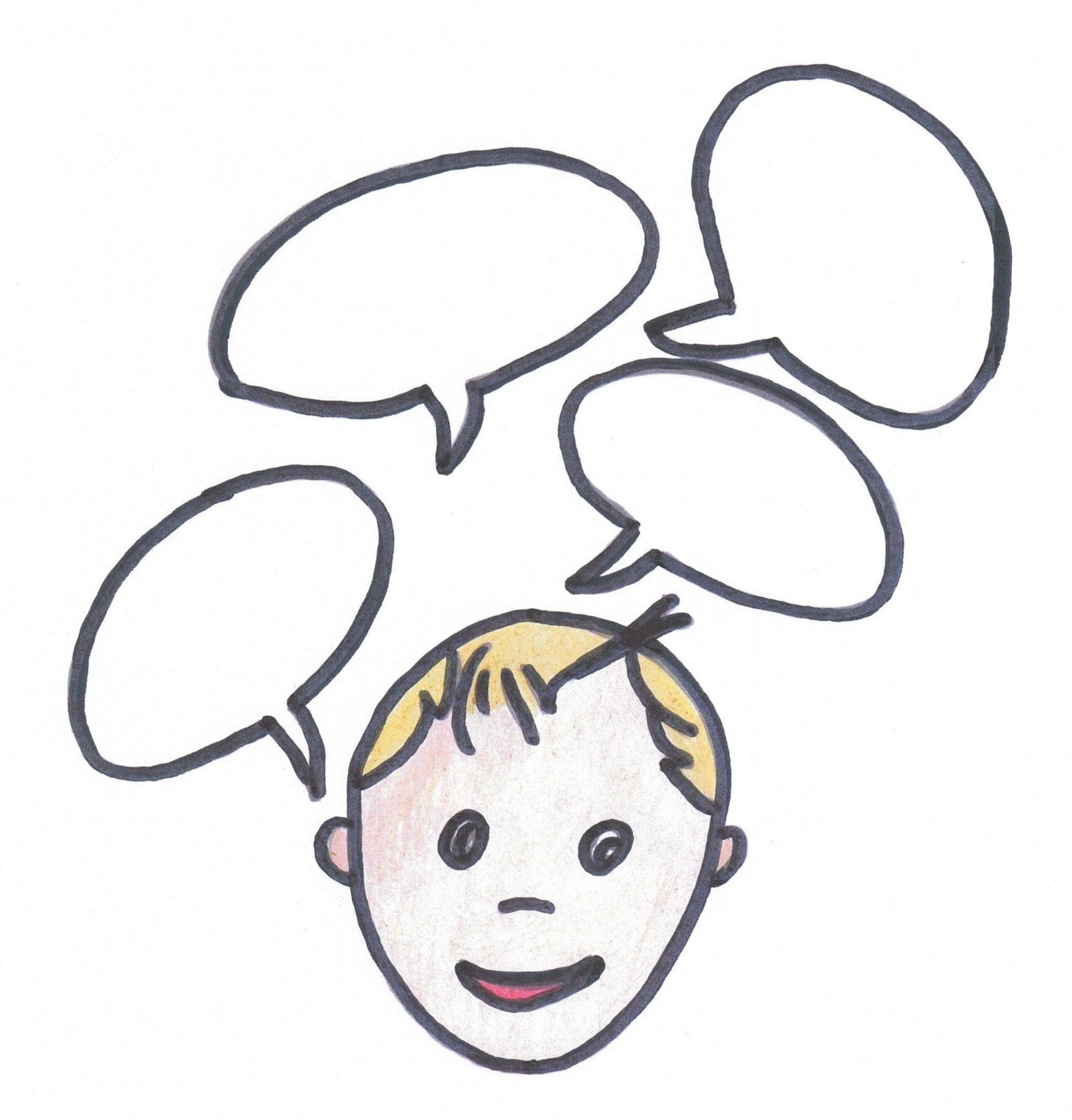 Dessine-moi ici:Pense à toutes sortes d'outils qui peuvent t’aider si tu as peur et met-les dans ta propre mallette de «Premiers soins contre l'anxiété». Tu peux écrire ci-dessous ce que tu veux rassembler dans cette mallette, ou prendre une boîte en carton et y mettre tout ce que tu veux :Pense à toutes sortes d'outils qui peuvent t’aider si tu es en colère et mets-les dans ta propre mallette de «Premiers soins contre la colère». Tu peux écrire ci-dessous ce que tu veux rassembler dans cette mallette ou prendre une boîte en carton et y mettre tout ce que tu veux :Pense à toutes sortes d'outils qui peuvent t’aider lorsque tu es triste et mets-les dans ta propre mallette de «Premiers soins contre la tristesse».Tu peux écrire ci-dessous ce que tu veux rassembler dans cette mallette ou prendre une boîte en carton et y mettre tout ce que tu veux :Pense à toutes sortes de choses qui te rendent heureux  😊  et écrit les autour du smiley: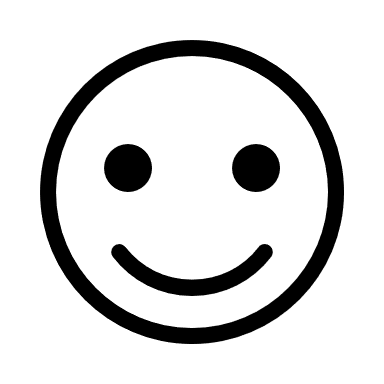 FIN😊Téléchargez ce PDF sur: www.dewegwijzer.orgAuteur:Lies Scautliesscaut@gmail.comIllustrateur: Steven De Soir